ПРИКОСНИСЬ К ПРИРОДЕ                                                    Лисицинская Н.ВМДОУ «Детский сад№79 комбинированного вида»Повязала осень пестрый фартукИ ведерки с красками взяла.Ранним утром, проходя по парку,Листья позолотой обвела. Недавно мы ходили на экскурсию в лес. Какая  красота в лесу! Природа прямо так и очаровывает! Сразу вспоминаешь строки И. Бунина: «Лес, точно терем расписной….» Стоишь и смотришь... А воздух с прохладцей, деревья  вдали, как бы подернуты, синей дымкой. И лес в тишине тоже стоит, замер, глядя на свою красоту, никак не может надивиться своим преображением!Из всех осенних месяцев, больше всего ласковыми и нежными днями удостаивается сентябрь. Как его только не называют: и светлым, и прозрачным, и хрустальным, и еще многими другими от сердца идущими словами-определениями. С сентябрем много связано различных историй, рассказов и сказок.А вокруг бесшумно падали с деревьев листья, ложась мягким ковром под ноги, закрывая тропки, еще зеленую и уже поблекшую траву. В оголенных ветках играл ветерок. Увлекательно кружась, падал кленовый лист, выискивая себе местечко «получше». Меж стволами серебрились тонкие  нити-паутинки. Солнце светило даже ярче, чем летом, только не грело. Все вокруг было пестрым, как яркое покрывало. Это природа, перед тем, как отправить деревья в зимнюю спячку, устраивает лесной праздник. Прохаживаясь и посматривая по сторонам, любуясь разноцветным обилием всех красок, мы были  очарованы вновь пришедшей к нам осенью. Эта встреча с осенью останется в нашей памяти надолго! Относитесь с уважением и заботьтесь о матери-природе! Она живет для нас, а мы должны жить для нее! Мы и она - одно целое, и друг без друга жить не можем.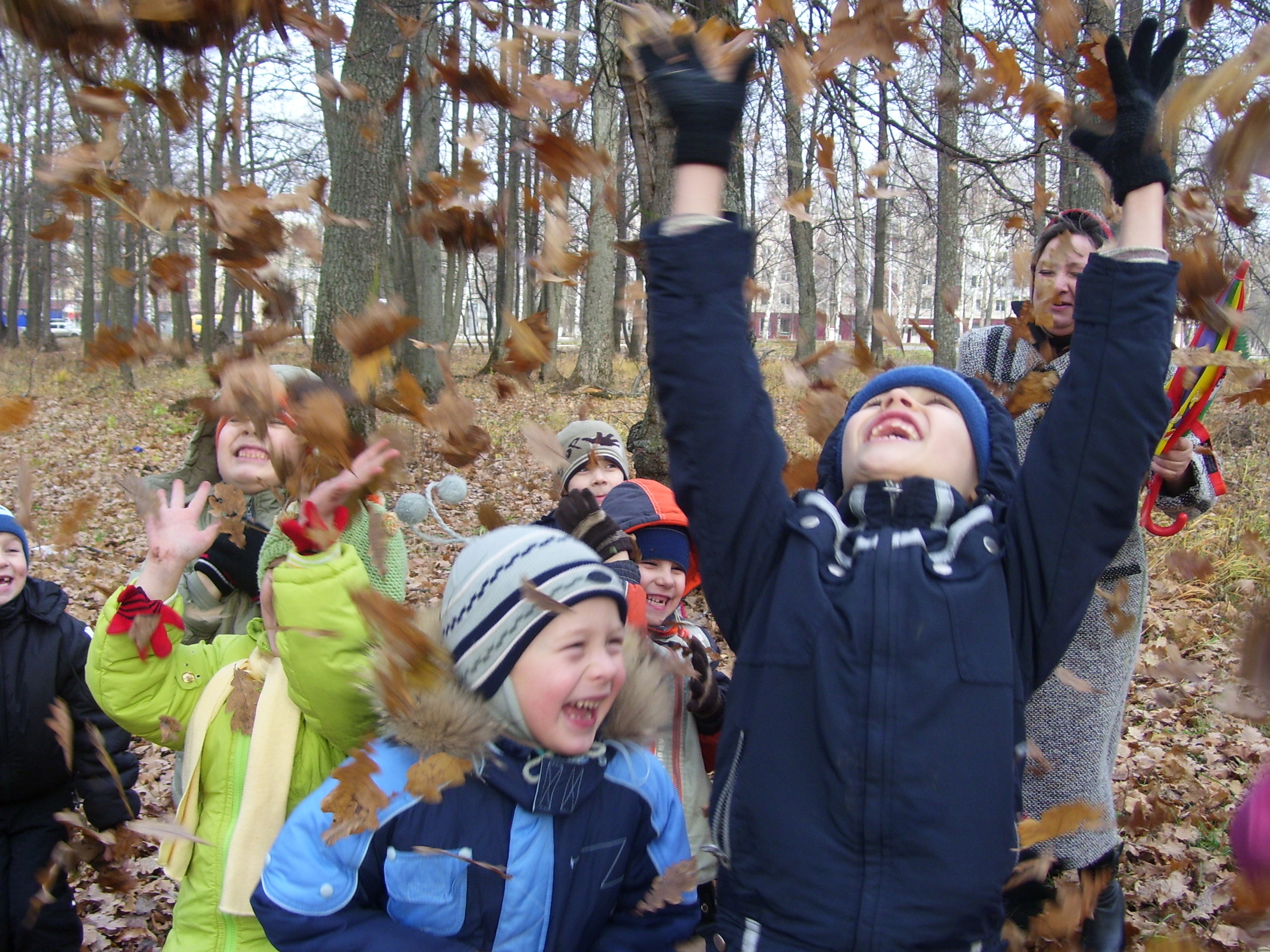 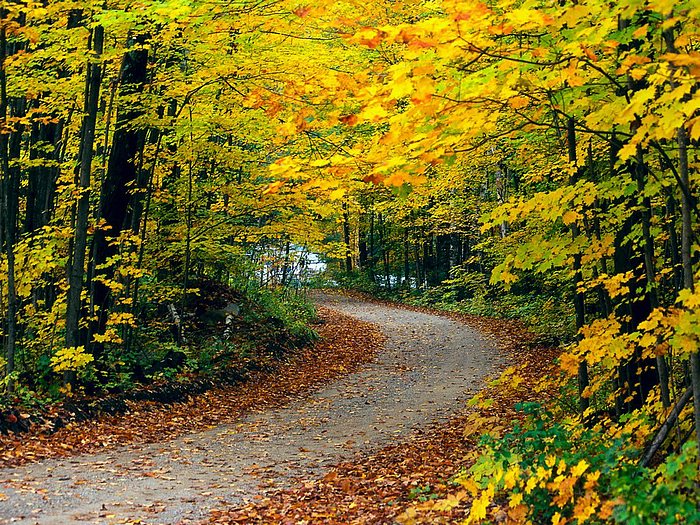 